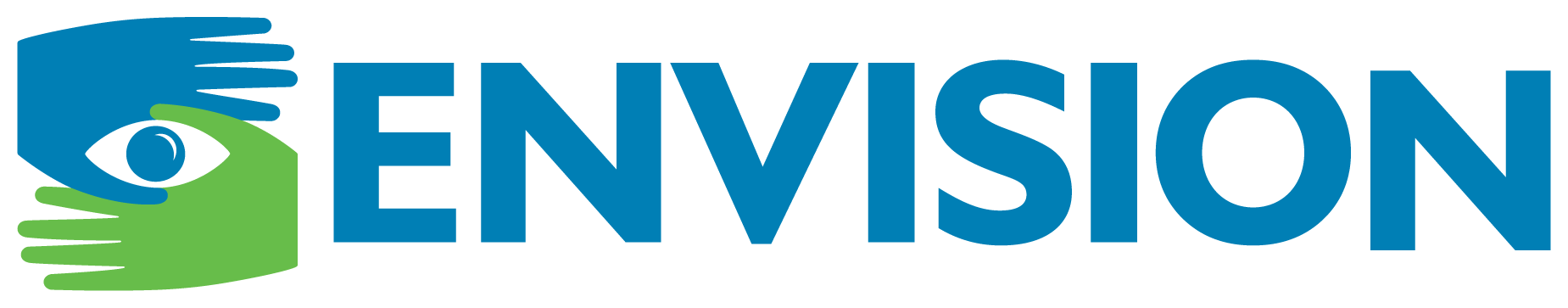 POSITION DESCRIPTIONPosition Title: Customer Care SpecialistReports To: Customer Care SupervisorBusiness Unit: Workforce Innovation CenterPOSITION SUMMARY The Customer Care Specialist is responsible for ensuring that all customer needs are promptly addressed by responding to customers’ requests, orders, inquiries and concerns in a timely and accurate manner, while exercising the highest level of customer service and quality.KEY RESPONSIBILITIES/ESSENTIAL FUNCTIONS INCLUDE Serves customers through a variety of mediums including but not limited to telephone, emails, web-forms, web chats, and in-person.Responds to customer inquiries and questions according to outlined procedures.Handles customer complaints using outlined procedures.Troubleshoots problems with customers according to outlined procedures.Provides excellent customer service to customers with a high degree of product and service knowledge to meet standards and goals specified by clients.Safety - demonstrates a commitment to the overall safety of the workplace environment and to promoting a safety culturePerforms other relevant duties as assigned.JOB REQUIREMENTS INCLUDE Education: High school diploma or GED equivalent required. Experience: Experience in a previous customer service position; customer service training preferred.Knowledge/Skills:Proficient in computer technology (Word, Excel) and assistive technology (JAWS, Window Eyes, ZoomText).Typing speed of 25 wpm with 92% accuracy.Excellent verbal and written communications skills required.Attention to detail and accuracy are crucial.Must be team oriented with a strong work ethic.Ability to interact respectfully and effectively with customers through a variety of mediums.Ability to deal effectively with difficult customers.Ability to accept constructive feedback and adapt accordingly to the needs of the position.Ability to consistently learn and demonstrate knowledge of project products and services.Good customer service skills.Licenses/Certifications:  N/ASUPERVISORY RESPONSIBILITIESTotal Number of Employees Directly Supervising: 0Number of Subordinate Supervisors Reporting to Position: 0VISION REQUIREMENTS INCLUDE (check one)Can be performed with or without assistive technology:  X     Required to perform activities such as: preparing/analyzing data/figures; viewing a computer screen; reading; inspecting small objects for defects; using measuring devices; and/or assembling parts with close eye contact.___	Required to perform activities such as: operating machinery and/or power tools at or within arm’s reach; performing non-repetitive tasks such as carpentry work or repairing machinery.___   Required to review/inspect own assigned work, the work of others, or facilities or structures.   Requires normal (or corrected to normal) vision/acuity:___	Required to operate motor vehicles and/or heavy equipment such as 	forklifts.COMMENTSEnvision, Inc. is an Equal Opportunity/Affirmative Action employer. All qualified applicants will receive consideration for employment without illegal discrimination because of race, color, sex, age, gender identity, disability, religion, citizenship, national origin, ancestry, military status or veteran status, marital status, sexual orientation, domestic violence victim status, predisposing genetic characteristics and genetic information, and any other status protected by law. Envision employs and advances in employment individuals with disabilities and veterans, and treats qualified individuals without discrimination on the basis of their physical or mental disability or veteran status. Reasonable accommodations will be made to enable individuals with disabilities to perform the essential functions.This position description is intended to convey generally the duties of this job.  It is not an all-inclusive listing of duties, and it is not a contract, expressed or implied.PHYSICAL REQUIREMENTS INCLUDEIn an average workday, employee must (check one frequency for each task):Employee must use hands for repetitive action such as (please check all):WORKING CONDITIONS INCLUDEIn an average workday, employee is exposed to (check one frequency for each task):TaskNoneOccasionalFrequentConstantStandWalkSitBend/stoopClimbReach above shouldersSquat/crouch/kneelPush/pullLiftUsual amount <10 lbs 11-25 lbs 26-50 lbs 51+ lbsCarryUsual amount <10 lbs 11-25 lbs 26-50 lbs 51+ lbsTaskRightHandLeftHandSimple grasping Yes NoYes NoFirm grasping Yes NoYes NoFine manipulation Yes NoYes NoTaskTaskNoneNoneOccasionalOccasionalFrequentFrequentConstantGeneral shop or store conditionsGeneral office environmentHumid, extreme hot/cold temps (non-weather)Outdoor weather conditionsFumes or airborne particlesFluorescent lightsMoving, mechanical partsToxic chemicalsLoud noise intensity levelsRisk of electrical shockTravel for job